МКОУ «Акайталинская СОШ»Тема: " Все о флаге  Дагестана"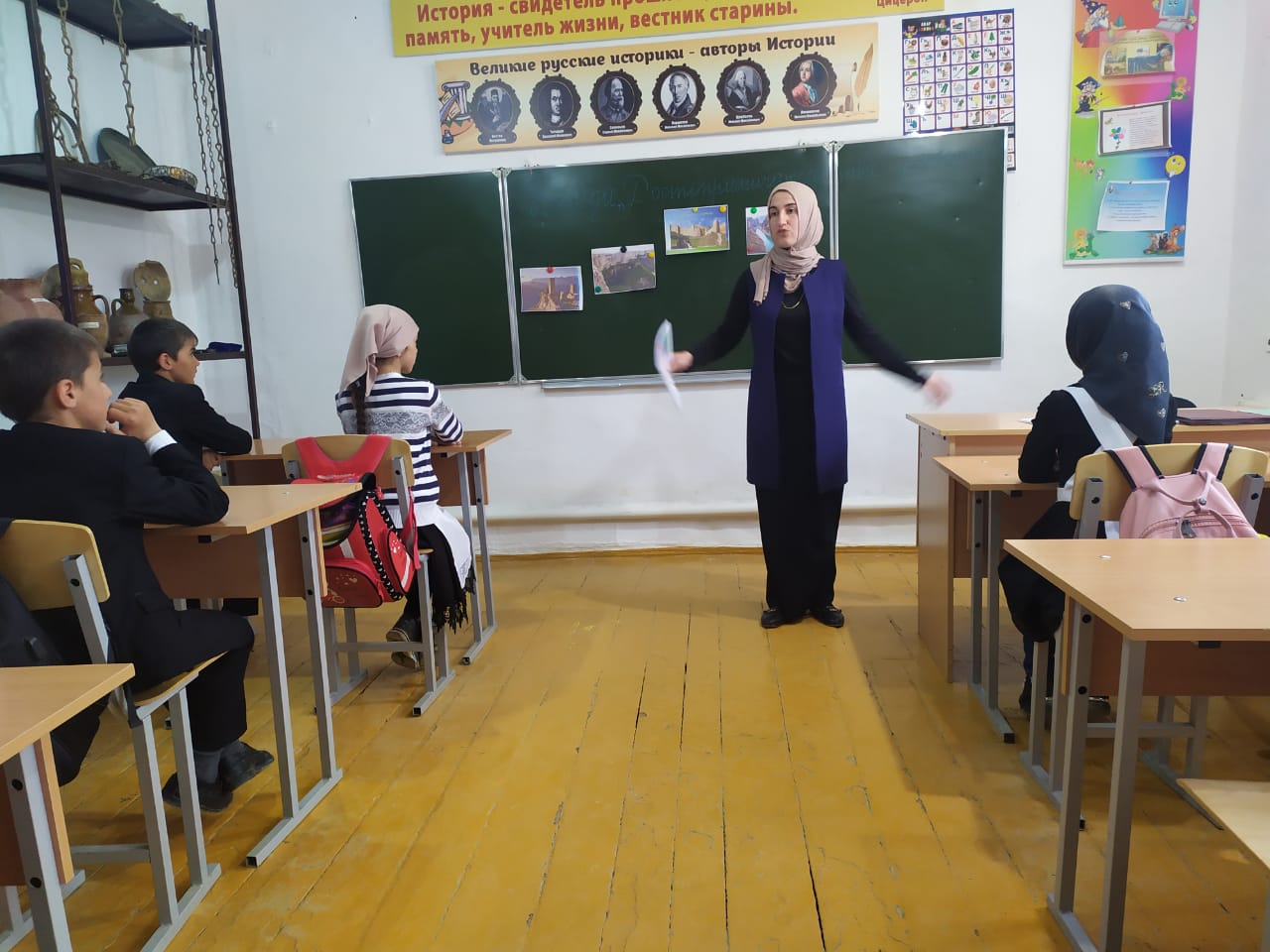 Провела :ражабоваА,ш.3 классЦель занятия:- Познакомить детей с историей Государственного герба Дагестана; развивать интерес к истории России; воспитывать чувство гордости за свою страну.                                                                                         Ход урока. Организационный момент. I.Вступительная беседа1.Стихотворение  « На карте» 
На карте мира не найдёшь     
Тот дом, в котором  ты  живёшь. 
И  даже улицы родной, 
Ты не найдёшь на карте той. 
Но мы  всегда на ней найдём  
Свою страну – наш общий дом. - О чем говорится в стихотворении?ответы детей: (О родине)педагог: Как называется страна, в которой мы живем?ответы детей:  Назовите столицу нашей республики (Махачкала)-  В Дагестане очень много красивых мест. Какой самый красивый и старый город Дагестана? (Дербент)- Многие из нас говорят: «Мы любим Родину!» Это очень важные слова. Любить Родину - значит жить с ней одной жизнью. Радоваться, когда у неё праздник. Страдать, когда Родине тяжело. Человеку всё должно быть дорого на своей Родине: и её народ, и её земля, и её история, и её завтрашний день. Будущее Родины, России в ваших руках, ребята!Наша Родина – Россия. Наша малая родина –Дагестан. Действительно, площадь Дагестана мала, но сердце его огромное, потому что живет в нашей республике много народов и национальностей.Сегодня мы посвящаем нашу  беседу  славному и прекрасному  краю - Дагестану.  Дагестан - это родина более 100 равноправных народов.
-  у каждой страны есть три обязательных символа. По ним всегда можно узнать, о какой стране идет речь. А что такое «символ»? Ответы детей- символы - это условные знаки или изображения, имеющие для человека или целого народа очень важное значение.  Но есть особые символы, они называются государственными символами и закреплены в основном законе нашей страны – Конституции. Это отличительные знаки нашего государства.- У Дагестана много символов. Но есть особые символы, они называются государственными символами и закреплены в основном законе нашей страны – Конституции. Ребята, каждое государство имеет свои отличительные знаки-символы.Назовите государственные символы Дагестана.  (учащиеся высказывают свои мнения) герб, государственный флаг, государственный гимн. 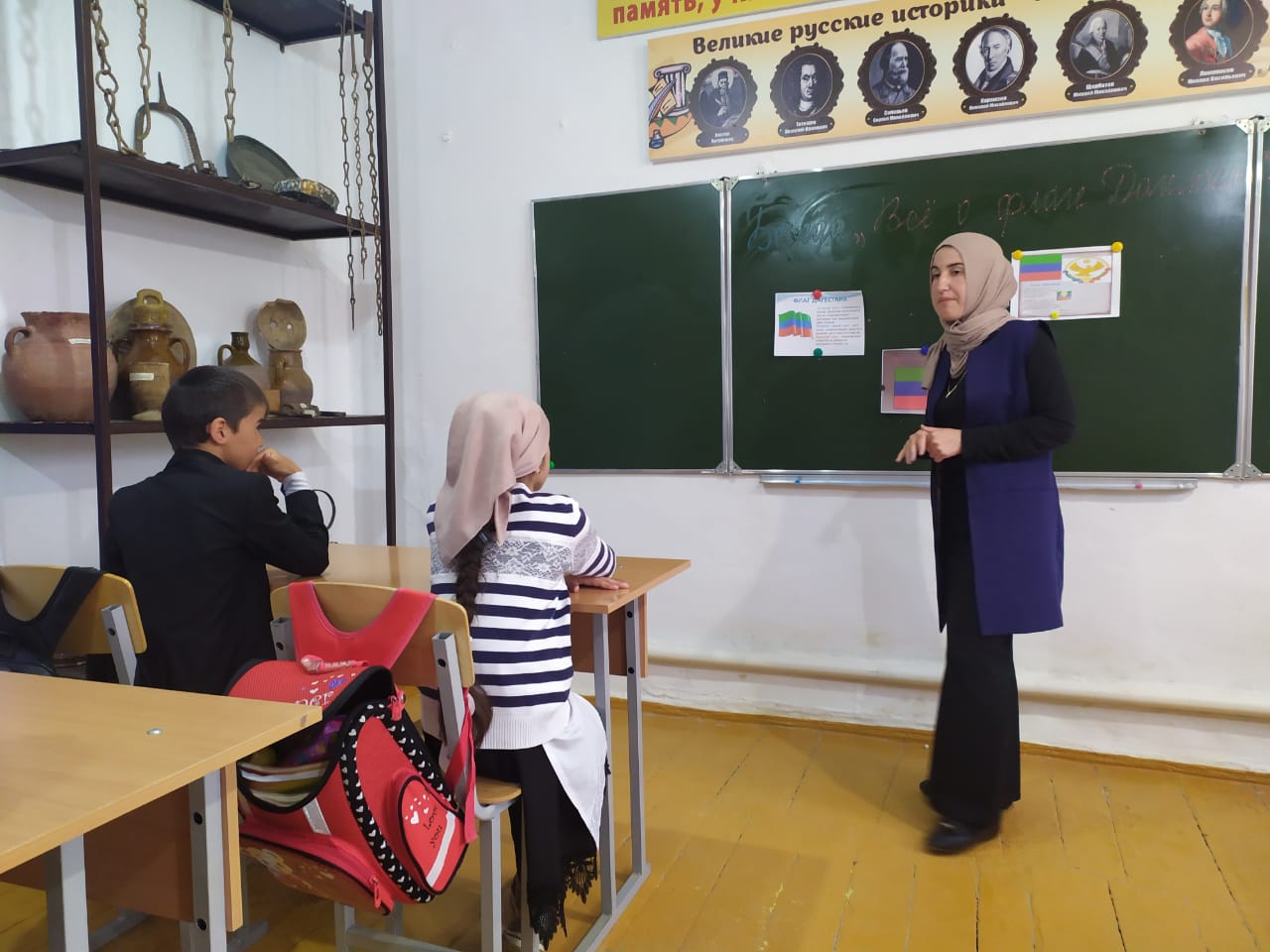 - Верно, государственными символами в любой стране являются государственный герб, государственный флаг, государственный гимн.-  ребята, а вы знаете, из какого языка пришло к нам слово флаг?Ученик:  Слово флаг греческого происхождения (от слова «флего», что означало «сжигать, озарять, гореть»). Наиболее древнее название флага – «стяг», оно сохраняется и в наше время. У Дагестана ,как и у России, флаг трѐхцветный: зеленый, синий ,красный.- зеленый цвет на флаге Дагестана символизирует Исламскую религию, так как в Дагестане большинство населения Мусульмане, которые с большим уважением относятся к своей религии; -синий цвет - цвет величия и красоты дагестанской нации; - красный - символ храбрости, гордости и непокорности дагестанского народа.- Где можно увидеть флаги или флажки? 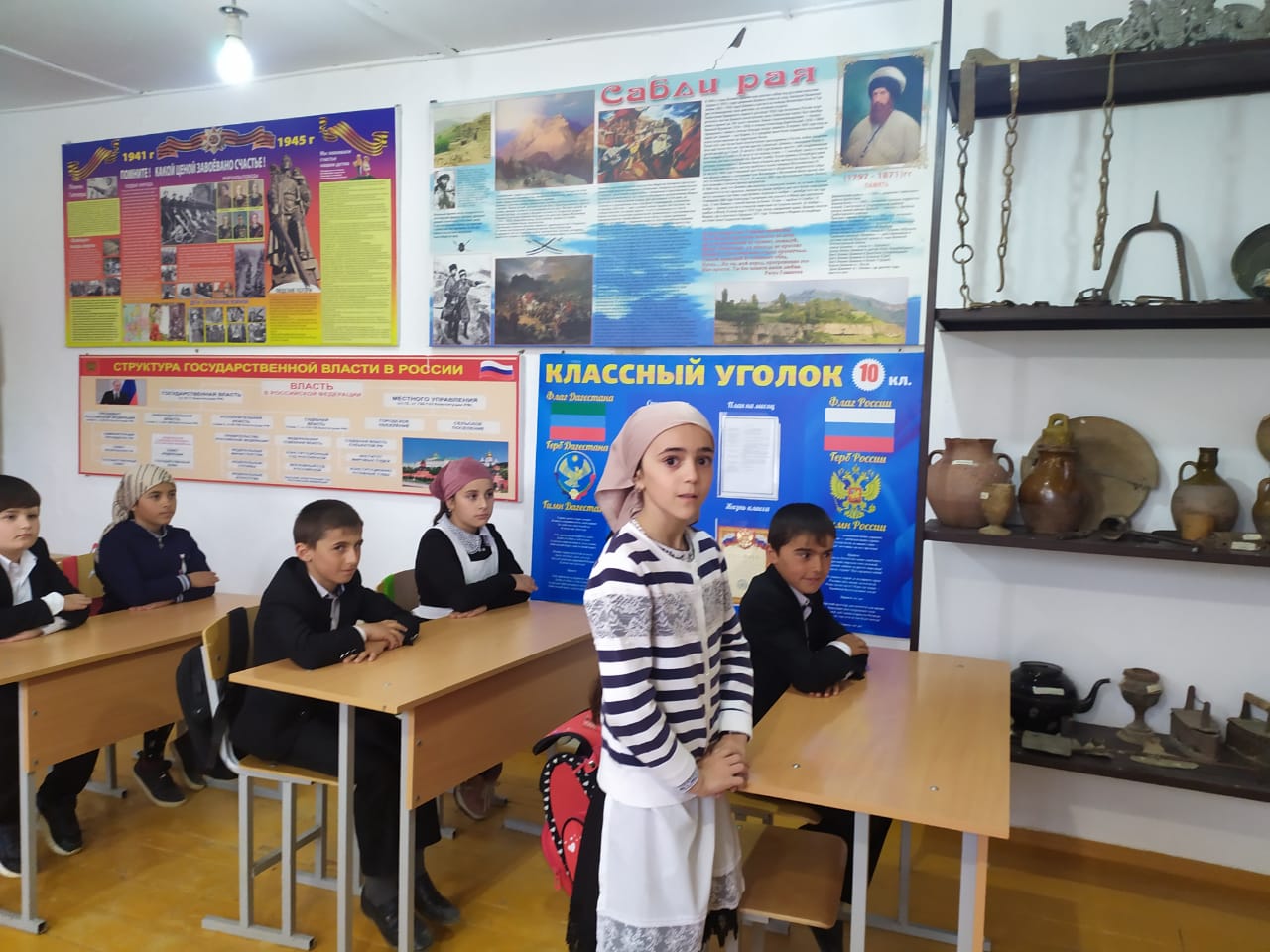 -Где вы видели Государственный флаг и флаг нашей республики в нашем селении? 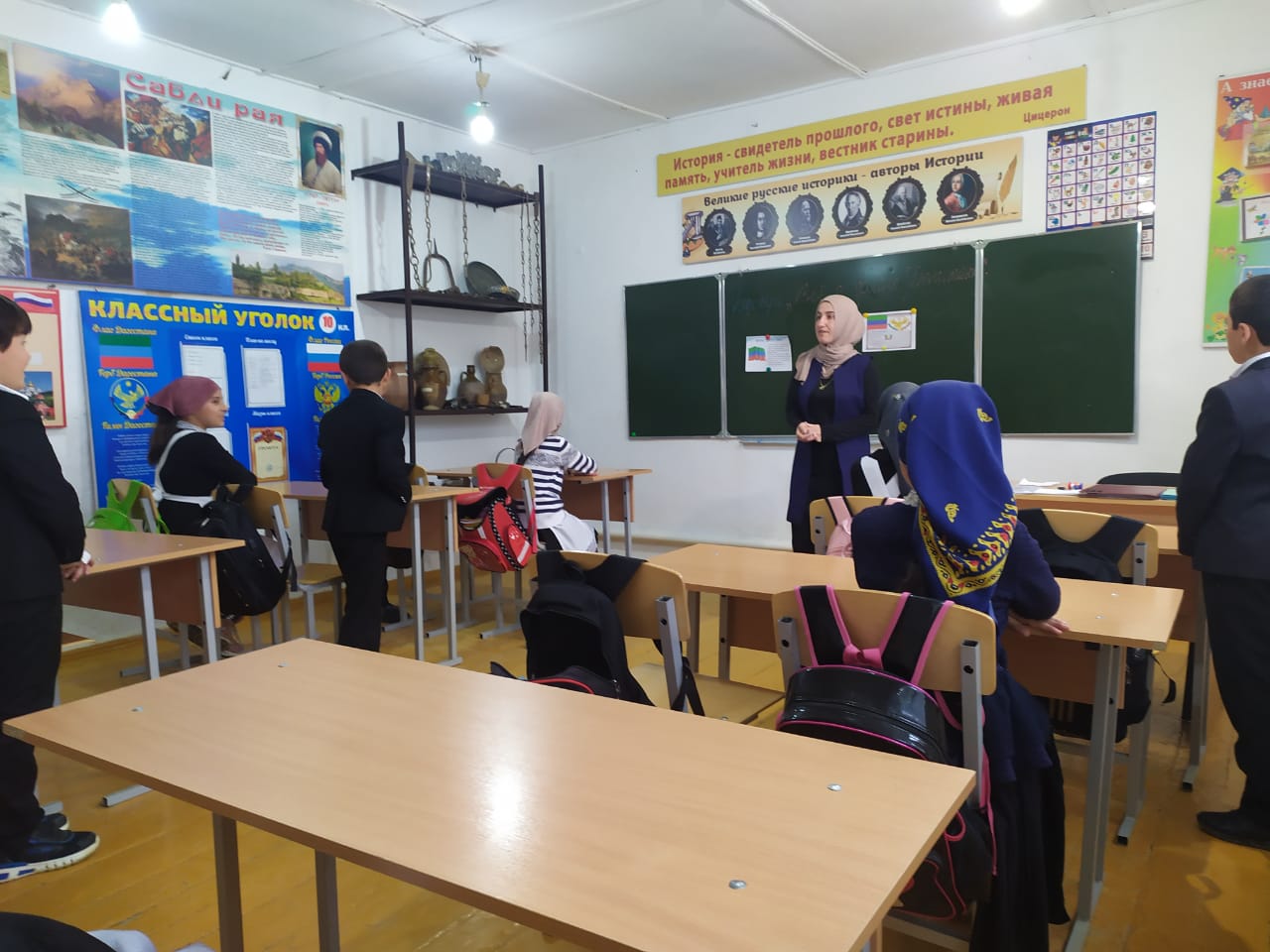 III. Заключительная часть. Педагог: Пришло время подвести итог нашего урока. Сегодня мы с вами познакомились со значением государственной символики нашей Республики. Мне бы хотелось, чтобы вы всегда помнили, что вы - граждане великой страны, имеющей богатую и славную историю, чтили ее символы, гордились своей страной.Чтобы определить, как вы поняли сегодняшний урок, проведем викторину.(вопрос- ответ)Викторина.
 Что такое герб? (Символ государства, города, рода).  Где изображается государственный герб Российской Федерации? (На паспорте, свидетельстве о рождении, аттестатах об окончании школы, вузовских дипломах, правительственных наградах, знаменах, печатях, денежных знаков). Из каких основных изображений состоит герб? Какие цвета у Государственного флага Дагестана? Кто  является автором слов и музыки гимна Дагестана? О чём говорится в гимне? Когда исполняется гимн России? (В случаях торжественных, предусмотренных законом).                - Сегодня вы прекрасно работали. 